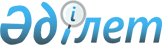 "Ақмая ауылдық округінің 2020-2022 жылдарға арналған бюджеті туралы" Шиелі аудандық мәслихатының 2019 жылғы 27 желтоқсандағы № 49/3 шешіміне өзгерістер енгізу туралы
					
			Мерзімі біткен
			
			
		
					Қызылорда облысы Шиелі аудандық мәслихатының 2020 жылғы 6 қазандағы № 60/3 шешімі. Қызылорда облысының Әділет департаментінде 2020 жылғы 9 қазанда № 7695 болып тіркелді. Мерзімі біткендіктен қолданыс тоқтатылды
      "Қазақстан Республикасының Бюджет кодексі" Қазақстан Республикасының 2008 жылғы 4 желтоқсандағы Кодексінің 109-1 бабына және "Қазақстан Республикасындағы жергілікті мемлекеттік басқару және өзін-өзі басқару туралы" Қазақстан Республикасының 2001 жылғы 23 қаңтардағы Заңының 6-бабының 2-7 тармағына сәйкес, Шиелі аудандық мәслихаты ШЕШІМ ҚАБЫЛДАДЫ:
      1. "Ақмая ауылдық округінің 2020-2022 жылдарға арналған бюджеті туралы" Шиелі аудандық мәслихатының 2019 жылғы 27 желтоқсандағы № 49/3 шешіміне (нормативтік құқықтық актілерді мемлекеттік тіркеу Тізілімінде 7117 нөмірімен тіркелген, Қазақстан Республикасының нормативтік құқықтық актілерінің эталондық бақылау банкінде 2020 жылы 11 қаңтарда жарияланған) мынадай өзгерістер енгізілсін:
      1-тармақ жаңа редакцияда жазылсын:
      "1. Ақмая ауылдық округінің 2020-2022 жылдарға арналған бюджеті 1, 2 және 3-қосымшаларға сәйкес, оның ішінде 2020 жылға мынадай көлемдерде бекітілсін:
      1) кірістер – 90 284,2 мың теңге, оның ішінде: 
      салықтық түсімдер – 2 805 мың теңге;
      трансферттер түсімдері – 87 479,2 мың теңге;
      2) шығындар – 92 547,2 мың теңге;
      3) таза бюджеттік кредиттеу - 0;
      бюджеттік кредиттер - 0;
      бюджеттік кредиттерді өтеу - 0;
      4) қаржы активтерімен операциялар бойынша сальдо - 0;
      қаржы активтерін сатып алу - 0;
      мемлекеттің қаржы активтерін сатудан түсетін түсімдер - 0;
      5) бюджет тапшылығы (профициті) - - 2263 мың теңге;
      6) бюджет тапшылығын қаржыландыру (профицитті пайдалану) - 2263 мың теңге;
      қарыздар түсімі - 0;
      қарыздарды өтеу - 0;
      бюджет қаражаттарының пайдаланылатын қалдықтары - 2263 мың теңге.".
      Аталған шешімнің 1-қосымшасы осы шешімнің қосымшасына сәйкес жаңа редакцияда жазылсын.
      2. Осы шешім 2020 жылғы 1 қаңтардан бастап қолданысқа енгізіледі және ресми жариялауға жатады. Ақмая ауылдық округінің 2020 жылға арналған бюджеті
					© 2012. Қазақстан Республикасы Әділет министрлігінің «Қазақстан Республикасының Заңнама және құқықтық ақпарат институты» ШЖҚ РМК
				
      Шиелі аудандық мәслихаты сессиясының төрағасы

М. Салқынбаев

      Шиелі аудандық мәслихат хатшысы

Б. Сыздық
Шиелі аудандық мәслихатының2020 жылғы 6 қазаны № 60/3шешіміне қосымшаШиелі аудандық мәслихатының2019 жылғы 27 желтоқсандағы №49/3шешіміне 1-қосымша
Санаты 
Санаты 
Санаты 
Санаты 
Сомасы, мың теңге
Сыныбы 
Сыныбы 
Сыныбы 
Сомасы, мың теңге
Кіші сыныбы 
Кіші сыныбы 
Сомасы, мың теңге
Атауы
Сомасы, мың теңге
1. Кірістер
90284,2
1
Салықтық түсімдер
2 805
01
Табыс салығы
250
2
Жеке табыс салығы
250
04
Меншікке салынатын салықтар
2555
1
Мүлікке салынатын салықтар
55
3
Жер салығы
200
4
Көлік кұралдарына салынатын салық
2300
4
Трансферттер түсімі
87479,2
02
Мемлекеттiк басқарудың жоғары тұрған органдарынан түсетiн трансферттер
87479,2
3
Аудандардың (облыстық маңызы бар қаланың) бюджетінен трансферттер
87479,2
Функционалдық топ 
Функционалдық топ 
Функционалдық топ 
Функционалдық топ 
Бюджеттік бағдарламалардың әкiмшiсi
Бюджеттік бағдарламалардың әкiмшiсi
Бюджеттік бағдарламалардың әкiмшiсi
Бағдарлама
Бағдарлама
Атауы
2. Шығындар
92547,2
01
Жалпы сипаттағы мемлекеттiк қызметтер
20289
124
Аудандық маңызы бар қала, ауыл, кент, ауылдық округ әкімінің аппараты
20289
001
Аудандық маңызы бар қала, ауыл, кент, ауылдық округ әкімінің қызметін қамтамасыз ету жөніндегі қызметтер
20289
06
Әлеуметтiк көмек және әлеуметтiк қамсыздандыру
2451
124
Аудандық маңызы бар қала, ауыл, кент, ауылдық округ әкімінің аппараты
2451
003
Мұқтаж азаматтарға үйде әлеуметтік көмек көрсету
2451
07
Тұрғын үй – коммуналдық шаруашылық
9186
124
Аудандық маңызы бар қала, ауыл, кент, ауылдық округ әкімінің аппараты
9186
008
Елді мекендердегі көшелерді жарықтандыру
936
011
Елді мекендерді абаттандыру мен көгалдандыру
8250
08
Мәдениет, спорт, туризм және ақпараттық кеңістiк
12785
124
Аудандық маңызы бар қала, ауыл, кент, ауылдық округ әкімінің аппараты
12785
006
Жергілікті деңгейде мәдени-демалыс жұмысын қолдау
12785
09
Өзге де
47835,2
124
Аудандық маңызы бар қала, ауыл, кент, ауылдық округ әкімінің аппараты
47835,2
040
"Өңірлерді дамыту" бағдарламасы шеңберінде өңірлердің экономикалық дамуына жәрдемдесу бойынша шараларды іске асыру
2000
057
"Ауыл-Ел бесігі" жобасы шеңберінде ауылдық елді мекендердегі әлеуметтік және инженерлік инфрақұрылым бойынша іс-шараларды іске асыру
45835,2
15
Трансферттер
1
124
Аудандық маңызы бар қала, ауыл, кент, ауылдық округ әкімінің аппараты
1
048
Пайдаланылмаған (толық пайдаланылмаған) нысаналы трансферттерді қайтару
1
3. Таза бюджеттік кредит беру
0
4. Қаржы активтерімен жасалатын операциялар бойынша сальдо
0
5. Бюджет тапшылығы (профициті)
-2263
6. Бюджет тапшылығын қаржыландыру (профицитті пайдалану)
2263
 7
Қарыздар түсімі
0
 16
Қарыздарды өтеу
0
8
Бюджет қаражатының пайдаланылатын қалдықтары
2263
1
Бюджет қаражаты қалдықтары
2263
Бюджет қаражатының бос қалдықтары
2263